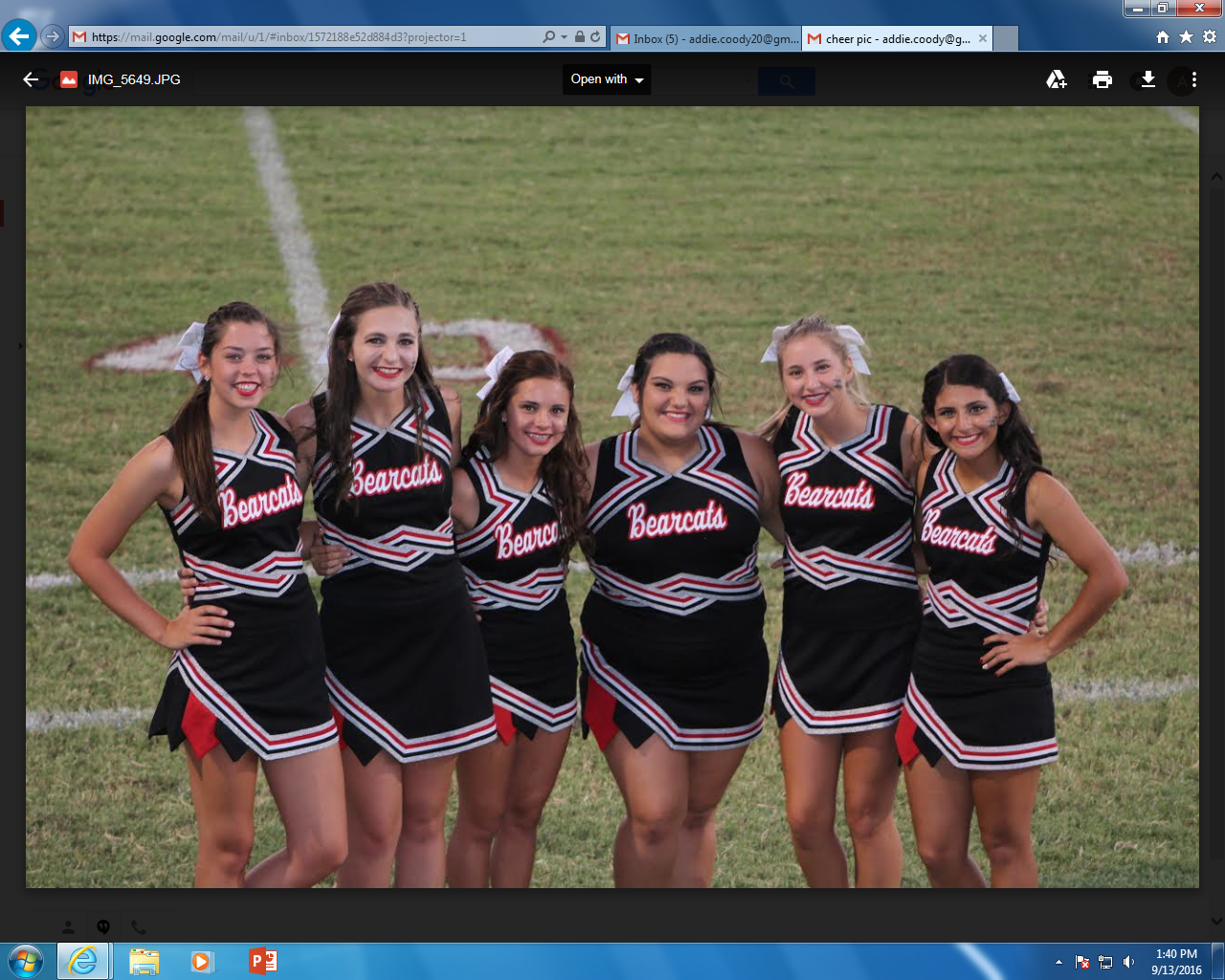 Photo by: Julie CoodyMembers: Matti Clemmer (Jr.), Monique Rodriguez (Jr.), Addie Coody (So.), Jalee Spradlin (So.), Camee Witt (So.), & Laylee Ramirez (So.)Coach: Malinda RodriguezPage Created by: Addie Coody